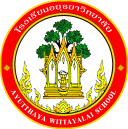 กิจกรรมโรงเรียนอยุธยาวิทยาลัย ปีการศึกษา 2562ชื่อกิจกรรม : จัดซื้อวัสดุอุปกรณ์และปรับปรุงบรรยากาศภายในห้องสมุดความสอดคล้องกับยุทธศาสตร์ กลยุทธ์ และนโยบาย :ยุทธศาสตร์ชาติ 20 ปี (พ.ศ.2560-2579) ด้านที่ 3	ยุทธศาสตร์กระทรวงศึกษาธิการ ฉบับที่ 12 ปีการศึกษา 2560-2564  ข้อที่ 1	กลยุทธ์ของ สพฐ. ข้อที่ 2 	ยุทธศาสตร์ สพม. เขต 3  ข้อที่ 2	เกณฑ์คุณภาพโรงเรียนมาตรฐานสากล ข้อที่ 2 และ 3	มาตรฐานการประกันคุณภาพภายใน  มาตรฐานที่ 2 และ 3 กลยุทธ์ของโรงเรียนอยุธยาวิทยาลัย ปีการศึกษา 2562-2564 ข้อที่ 5    โครงการหลักของโรงเรียน โครงการที่ 5 ตัวชี้วัดที่ 5.3ลักษณะกิจกรรม :   กิจกรรมต่อเนื่อง   กิจกรรมใหม่	ชื่อผู้รับผิดชอบกิจกรรม : นายสุเมธี คำมันกลุ่มบริหารงานที่รับผิดชอบ : กลุ่มบริหารวิชาการ1. หลักการและเหตุผล	ห้องสมุดเป็นสถานที่ที่จำเป็นในการเรียนรู้ของนักเรียน วัสดุ อุปกรณ์ สื่อต่างๆ รวมถึงการจัดบรรยากาศภายในห้องสมุด จำเป็นต้องปรับปรุงและพัฒนาให้อยู่ในสภาพเรียบร้อยพร้อมที่จะให้บริการและเอื้อต่อการเรียนรู้2. วัตถุประสงค์	เพื่อจัดซื้อวัสดุอุปกรณ์เพื่อซ่อมและรักษาสภาพหนังสือ วัสดุ ครุภัณฑ์3.  ตัวชี้วัดความสำเร็จ5.3 ร้อยละ 80 ของผู้เรียนที่มีส่วนร่วมในการจัดบรรยากาศสภาพแวดล้อมสื่อการเรียนและอำนวยความสะดวกที่เอื้อต่อการเรียนรู้4. เป้าหมาย/ ผลผลิต 	4.1 เชิงปริมาณ	      วัสดุซ่อมและรักษาสภาพหนังสือ 600 เล่ม	4.2 เชิงคุณภาพ	     ห้องสมุดมีบรรยากาศที่ดี เหมาะสม วัสดุอุปกรณ์อยู่ในสภาพเรียบร้อยพร้อมให้บริการ5. สถานที่ดำเนินการ	ห้องสมุดโรงเรียนอยุธยาวิทยาลัย6. ระยะเวลาดำเนินงาน	1 มิถุนายน 2562 – 28 กุมภาพันธ์ 25637. ขั้นตอนการดำเนินกิจกรรม8. งบประมาณดำเนินการ      รวมทั้งสิ้น    69,760   บาท    โดยแบ่งเป็น	   งบอุดหนุนรายหัว				จำนวน      69,760    บาท		   งบพัฒนาผู้เรียน				จำนวน         -         บาท		   เงิน บ.ก.ศ.					จำนวน         -         บาท		   งบประมาณอื่น โปรดระบุ            		จำนวน         -         บาท9. การติดตามและประเมินผล10.  ผลที่คาดว่าจะได้รับห้องสมุดมีวัสดุอุปกรณ์ที่มีประสิทธิภาพสำหรับให้บริการและบรรยากาศภายในที่เอื้อต่อการเรียนรู้ประมาณการงบประมาณที่ใช้ชื่อกิจกรรมจัดซื้อวัสดุอุปกรณ์กลุ่มงานห้องสมุดที่ขั้นตอนการดำเนินกิจกรรมงบประมาณงบประมาณงบประมาณงบประมาณงบประมาณระยะเวลาดำเนินการชื่อผู้รับผิดชอบที่ขั้นตอนการดำเนินกิจกรรมอุดหนุน   รายหัว(บาท)พัฒนาผู้เรียน(บาท)บ.ก.ศ.(บาท)อื่นๆระบุ(บาท)รวม(บาท)ระยะเวลาดำเนินการชื่อผู้รับผิดชอบ1.Plan (วางแผน)Plan (วางแผน)Plan (วางแผน)Plan (วางแผน)Plan (วางแผน)Plan (วางแผน)Plan (วางแผน)Plan (วางแผน)1.1.1 ประชุมคณะครู1.2 เขียนโครงการ/กิจกรรม1.3 ประชุมวางแผนจัดกิจกรรมมี.ค. 62นายสุเมธี คำมัน2.Do (ปฏิบัติตามแผน)Do (ปฏิบัติตามแผน)Do (ปฏิบัติตามแผน)Do (ปฏิบัติตามแผน)Do (ปฏิบัติตามแผน)Do (ปฏิบัติตามแผน)Do (ปฏิบัติตามแผน)Do (ปฏิบัติตามแผน)2.2.1 จัดซื้อวัสดุอุปกรณ์ซ่อมและรักษาสภาพหนังสือ69,760---69,7601 มิ.ย. 62 - 28 ก.พ. 63นายสุเมธี คำมันนางสาวรัตนา เปียทองนางสาวอริสาพานิชกุล3.Check (ตรวจสอบการปฏิบัติตามแผน)Check (ตรวจสอบการปฏิบัติตามแผน)Check (ตรวจสอบการปฏิบัติตามแผน)Check (ตรวจสอบการปฏิบัติตามแผน)Check (ตรวจสอบการปฏิบัติตามแผน)Check (ตรวจสอบการปฏิบัติตามแผน)Check (ตรวจสอบการปฏิบัติตามแผน)Check (ตรวจสอบการปฏิบัติตามแผน)3.ประชุมประเมินผลการปฏิบัติกิจกรรม-----ก.พ. 63นายสุเมธี คำมันนางสาวรัตนา เปียทองนางสาวอริสาพานิชกุล4.Act (ปรับปรุงแก้ไข)Act (ปรับปรุงแก้ไข)Act (ปรับปรุงแก้ไข)Act (ปรับปรุงแก้ไข)Act (ปรับปรุงแก้ไข)Act (ปรับปรุงแก้ไข)Act (ปรับปรุงแก้ไข)Act (ปรับปรุงแก้ไข)4.ประชุมคณะกรรมการดำเนินกิจกรรมเพื่อสรุปปัญหาที่พบและกำหนดแนวทางในการแก้ปัญหาในปีการศึกษาต่อไป-----ก.พ. 63นายสุเมธี คำมันนางสาวรัตนา เปียทองนางสาวอริสาพานิชกุลที่ขั้นตอนการดำเนินกิจกรรมงบประมาณงบประมาณงบประมาณงบประมาณงบประมาณระยะเวลาดำเนินการชื่อผู้รับผิดชอบที่ขั้นตอนการดำเนินกิจกรรมอุดหนุน   รายหัว(บาท)พัฒนาผู้เรียน(บาท)บ.ก.ศ.(บาท)อื่นๆระบุ(บาท)รวม(บาท)ระยะเวลาดำเนินการชื่อผู้รับผิดชอบ5.สรุปกิจกรรมและรายงานผลสรุปกิจกรรมและรายงานผลสรุปกิจกรรมและรายงานผลสรุปกิจกรรมและรายงานผลสรุปกิจกรรมและรายงานผลสรุปกิจกรรมและรายงานผลสรุปกิจกรรมและรายงานผลสรุปกิจกรรมและรายงานผล5.สรุปกิจกรรมและรายงานหลังจากเสร็จกิจกรรม-----ภายใน 15 วัน หลังจัดกิจกรรมนายสุเมธี คำมันรวมรวม69,760---69,760ตัวชี้วัดความสำเร็จวิธีวัดและประเมินผลเครื่องมือวัดและประเมินผลผู้รับผิดชอบร้อยละ 80 ของผู้เรียนที่มีส่วนร่วมในการจัดบรรยากาศสภาพแวดล้อมสื่อการเรียนและอำนวยความสะดวกที่เอื้อต่อการเรียนรู้สถิติการใช้ห้องสมุด /สภาพภายในห้องสมุดบันทึกการใช้ห้องสมุด /แบบสังเกตนายสุเมธี คำมันนางสาวรัตนา เปียทองนางสาวอริสา พานิชกุลผู้เสนอกิจกรรมผู้ตรวจกิจกรรมลงชื่อ................................................(นายสุเมธี คำมัน)ตำแหน่ง ครูลงชื่อ ......................................................     (นางสาวอริสา พานิชกุล)    เจ้าหน้าที่แผนงานกลุ่มงานห้องสมุดหัวหน้าโครงการหลักหัวหน้าโครงการหลักลงชื่อ.................................................     (นางรัชนา แสงเปล่งปลั่ง)     หัวหน้ากลุ่มบริหารวิชาการลงชื่อ.................................................     (นางรัชนา แสงเปล่งปลั่ง)     หัวหน้ากลุ่มบริหารวิชาการผู้เห็นชอบโครงการผู้เห็นชอบโครงการลงชื่อ ....................................................       (นายอนันต์ มีพจนา)     รองผู้อำนวยการกลุ่มบริหารวิชาการลงชื่อ ....................................................       (นายอนันต์ มีพจนา)     รองผู้อำนวยการกลุ่มบริหารวิชาการหัวหน้างานแผนงานหัวหน้างานแผนงานลงชื่อ.................................................(นายสรรพสิทธิ์  โกศล)หัวหน้างานนโยบายและแผนงาน    ลงชื่อ.................................................(นายสรรพสิทธิ์  โกศล)หัวหน้างานนโยบายและแผนงาน    ผู้ตรวจสอบงบประมาณผู้ตรวจสอบงบประมาณลงชื่อ ....................................................(นายสมใจ  พัฒน์วิชัยโชติ)รองผู้อำนวยการกลุ่มบริหารงบประมาณลงชื่อ ....................................................(นายสมใจ  พัฒน์วิชัยโชติ)รองผู้อำนวยการกลุ่มบริหารงบประมาณผู้อนุมัติโครงการผู้อนุมัติโครงการ(    )  อนุมัติ               (    )  ไม่อนุมัติลงชื่อ .........................................................(นายวรากร  รื่นกมล)ผู้อำนวยการโรงเรียนอยุธยาวิทยาลัย(    )  อนุมัติ               (    )  ไม่อนุมัติลงชื่อ .........................................................(นายวรากร  รื่นกมล)ผู้อำนวยการโรงเรียนอยุธยาวิทยาลัยที่รายการจำนวนหน่วยราคาต่อหน่วยรวมเป็นเงินประเภทของงบประมาณที่ใช้1.ตราช้างสติ๊กเกอร์ lab44601,840งบอุดหนุนรายหัว2.สติ๊กเกอร์ PVC ใส300257,500งบอุดหนุนรายหัว3.วาดเขียนเล็ก 100 g1,00055,000งบอุดหนุนรายหัว4.ผ้าแรกซีน54,90024,500งบอุดหนุนรายหัว5.กาวลาเท๊กซ์73902,730งบอุดหนุนรายหัว6.ด้ายฟอก72201,540งบอุดหนุนรายหัว7.ลวดเสียบ350150งบอุดหนุนรายหัว8.ลูกแม๊ก เบอร์ 101288288งบอุดหนุนรายหัว9.กาวสองหน้า52051,025งบอุดหนุนรายหัว10.เทปแรกซีนขนาด 1 นิ้ว25601,500งบอุดหนุนรายหัว11.กระดาษปก 6x9 นิ้ว1,00055,000งบอุดหนุนรายหัว12.กระดาษปก 7.5x11 นิ้ว40172,807งบอุดหนุนรายหัว13.กระดาษปกแข็ง เบอร์ 241530450งบอุดหนุนรายหัว14.หมึกเติมรันนิ่ง สีดำ2115230งบอุดหนุนรายหัว15.หมึกปริ้นเตอร์เลเซอร์32,9008,700งบอุดหนุนรายหัว16.หมึกปริ้นเตอร์53001,500งบอุดหนุนรายหัว17.ค่าจ้างปรับปรุงระบบงานห้องสมุด--5,000งบอุดหนุนรายหัวรวมเงิน  (หกหมื่นเก้าพันเจ็ดร้อยหกสิบบาทถ้วน)รวมเงิน  (หกหมื่นเก้าพันเจ็ดร้อยหกสิบบาทถ้วน)รวมเงิน  (หกหมื่นเก้าพันเจ็ดร้อยหกสิบบาทถ้วน)รวมเงิน  (หกหมื่นเก้าพันเจ็ดร้อยหกสิบบาทถ้วน)69,760